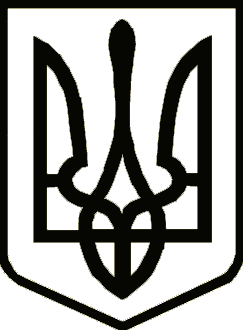 УкраїнаНОСІВСЬКА  МІСЬКА РАДА                                            
Носівського району ЧЕРНІГІВСЬКОЇ  ОБЛАСТІР І Ш Е Н Н Я   ( шістдесят восьма сесія сьомого скликання)          12 червня  2020 року                                                                            № 1/68/VІІм.Носівка    Про місцеві податки   та  збори на території  Носівської  міської  ради (ОТГ)  на 2021 рікВідповідно до статті 26 Закону України «Про місцеве самоврядування в Україні», статті 143 Конституції України, згідно Податкового кодексу України від 02.12.2010 року №2755-VI  із змінами та доповненнями,  міська рада   вирішила:1. Встановити на території  Носівської міської ради (ОТГ) такі податки та збори :-  Транспортний податок;-  Земельний податок;-  Податок на нерухоме майно, відмінне від земельної ділянки;-  Єдиний податок.2. Затвердити:-  Положення про транспортний податок на території Носівської міської ради (ОТГ) (додаток 1);-  Положення про земельний податок на території Носівської міської ради (ОТГ) (додаток 2);- Положення про податок на нерухоме майно, відмінне від земельної ділянки на території Носівської міської ради (ОТГ) (додаток 3); - Положення про єдиний податок на території Носівської міської ради (ОТГ) (додаток 4).3. Оприлюднити дане рішення у місцевих друкованих засобах масової інформації, на офіційному сайті Носівської міської ради (ОТГ).  4. Направити копії рішення міської ради до Чернігівської ДПІ  Головного управління ДПС  у Чернігівській області.5. Рішення  набирає  чинності  з 01.01.2021 року.6. Контроль за виконанням рішення покласти на постійну комісію міської ради з питань соціально-економічного розвитку міста, бюджету, фінансів та  підприємництва.Міський голова                                                            Володимир ІГНАТЧЕНКО  Додаток 1 до  рішення 68 сесії міської ради сьомого скликання від 12.06.2020 року №1/68/VІІПОЛОЖЕННЯпро транспортний податок на території Носівської міської ради (ОТГ)1. Платники податку1.1. Платниками транспортного податку є фізичні та юридичні особи, в тому числі нерезиденти, які мають зареєстровані в Україні згідно з чинним законодавством власні легкові автомобілі, що відповідно до підпункту 267.2.1 пункту 267.2 статті 267 Податкового кодексу України та пункту 2.1 цого Положення є об’єктами оподаткування.2. Об’єкт оподаткування.2.1. Об’єктом оподаткування є легкові автомобілі, з року випуску яких минуло не більше п’яти років (включно) та середньоринкова вартість яких становить понад 375 розмірів мінімальної заробітної плати, встановленої законом на 1 січня податкового (звітного) року та відповідно до                    статті 267.2. Податкового кодексу України.      Така вартість визначається центральним органом виконавчої влади, що забезпечує формування та реалізує державну політику економічного, соціального розвитку і торгівлі, за методикою, затвердженою Кабінетом Міністрів України, станом на 1 січня податкового (звітного) року виходячи з марки, моделі, року випуску, об’єму циліндрів двигуна, типу пального".Щороку до 1 лютого податкового (звітного) року центральним органом виконавчої влади, що забезпечує формування та реалізує державну політику економічного, соціального розвитку і торгівлі, на своєму офіційному веб-сайті розміщується перелік легкових автомобілів, з року випуску яких минуло не більше п’яти років (включно) та середньоринкова вартість яких становить понад 375 розмірів мінімальної заробітної плати, встановленої законом на          1 січня податкового (звітного) року, який повинен містити такі дані щодо цих автомобілів: марка, модель, рік випуску, об’єм циліндрів двигуна, тип пального.3. База оподаткування.3.1. Базою оподаткування є легковий автомобіль, що є об’єктом оподаткування відповідно до підпункту 267.2.1 пункту 267.2 статті 267 Податкового кодексу України та пункту 2.1  цього Положення. 4. Ставка податку4.1. Ставка податку встановлюється з розрахунку на календарний рік у розмірі 25000 гривень за кожен легковий автомобіль, що є об’єктом оподаткування відповідно до підпункту 267.2.1 пункту 267.2 статті 267 Податкового кодексу України та пункту 2.1 цього Положення. 5. Податковий період.5.1. Базовий податковий (звітний) період дорівнює календарному року.6. Порядок обчислення податку, строк та порядок подання звітності про обчислення і сплату податку.6.1. Обчислення суми податку з об’єкта/об’єктів оподаткування фізичних осіб здійснюється контролюючим органом за місцем реєстрації платника податку.6.2. Податкове/податкові повідомлення-рішення про сплату суми/сум податку та відповідні платіжні реквізити надсилаються (вручаються) платнику податку контролюючим органом за місцем його реєстрації до 1 липня року базового податкового (звітного) періоду (року).Щодо об’єктів оподаткування, придбаних протягом року, податок сплачується фізичною особою-платником починаючи з місяця, в якому виникло право власності на такий об’єкт. Контролюючий орган надсилає податкове повідомлення-рішення новому власнику після отримання інформації про перехід права власності.Нарахування податку та надсилання (вручення) податкових повідомлень-рішень про сплату податку фізичним особам - нерезидентам здійснюють контролюючі органи за місцем реєстрації об’єктів оподаткування, що перебувають у власності таких нерезидентів.6.3. Органи внутрішніх справ зобов’язані до 1 квітня 2015 року подати контролюючим органам за місцем реєстрації об’єкта оподаткування відомості, необхідні для розрахунку та справляння податку фізичними та юридичними особами.З 1 квітня 2015 року органи, що здійснюють державну реєстрацію транспортних засобів, зобов’язані щомісяця у десятиденний строк після закінчення календарного місяця подавати контролюючим органам відомості, необхідні для розрахунку та справляння податку фізичними та юридичними особами, за місцем реєстрації об’єкта оподаткування станом на перше число відповідного місяця. Форма подачі інформації встановлюється центральним органом виконавчої влади, що забезпечує формування та реалізує державну фінансову політику.6.4. Платники податку - юридичні особи самостійно обчислюють суму податку станом на 1 січня звітного року і до 20 лютого цього ж року подають контролюючому органу за місцем реєстрації об’єкта оподаткування декларацію за формою, встановленою у порядку, передбаченому статтею 46 Податкового Кодексу, з розбивкою річної суми рівними частками поквартально.Щодо об’єктів оподаткування, придбаних протягом року, декларація юридичною особою - платником подається протягом місяця з дня виникнення права власності на такий об’єкт, а податок сплачується починаючи з місяця, в якому виникло право власності на такий об’єкт.6.5. У разі переходу права власності на об’єкт оподаткування від одного власника до іншого протягом звітного року податок обчислюється попереднім власником за період з 1 січня цього року до початку того місяця, в якому він втратив право власності на зазначений об’єкт оподаткування, а новим власником - починаючи з місяця, в якому він набув право власності на цей об’єкт.Контролюючий орган надсилає податкове повідомлення-рішення новому власнику після отримання інформації про перехід права власності.6.6. За об’єкти оподаткування, придбані протягом року, податок сплачується пропорційно кількості місяців, які залишилися до кінця року, починаючи з місяця, в якому проведено реєстрацію транспортного засобу.6.7.  У разі спливу п’ятирічного віку легкового автомобіля протягом звітного року податок сплачується за період з 1 січня цього року до початку місяця, наступного за місяцем, в якому вік такого автомобіля досяг (досягне) п’яти років.6.8. У разі незаконного заволодіння третьою особою легковим автомобілем, який відповідно до підпункту 267.2.1 пункту 267.2  статті 276 Податкового Кодексу та пункту 2.1 цього Положення є об’єктом оподаткування, транспортний податок за такий легковий автомобіль не сплачується з місяця, наступного за місяцем, в якому мав місце факт незаконного заволодіння легковим автомобілем, якщо такий факт підтверджується відповідним документом про внесення відомостей про вчинення кримінального правопорушення до Єдиного реєстру досудових розслідувань, виданим уповноваженим державним органом.У разі повернення легкового автомобіля його власнику (законному володільцю) податок за такий легковий автомобіль сплачується з місяця, в якому легковий автомобіль було повернено відповідно до постанови слідчого, прокурора чи рішення суду. Платник податку зобов’язаний надати контролюючому органу копію такої постанови (рішення) протягом 10 днів з моменту отримання.6.9. У разі незаконного заволодіння третьою особою легковим автомобілем, який відповідно до підпункту 267.2.1 пункту 267.2  статті 276 Податкового Кодексу та пункту 2.1 цього Положення є об’єктом оподаткування, уточнююча декларація юридичною особою - платником податку подається протягом 30 календарних днів з дня внесення відомостей про вчинення кримінального правопорушення до Єдиного реєстру досудових розслідувань.У разі повернення легкового автомобіля його власнику уточнююча декларація юридичною особою - платником податку подається протягом 30 календарних днів з дня складання постанови слідчого, прокурора чи винесення ухвали суду.6.10. Фізичні особи - платники податку мають право звернутися з письмовою заявою до контролюючого органу за місцем своєї реєстрації для проведення звірки даних щодо:а) об’єктів оподаткування, що перебувають у власності платника податку;б) розміру ставки податку;в) нарахованої суми податку.У разі виявлення розбіжностей між даними контролюючих органів та даними, підтвердженими платником податку на підставі оригіналів відповідних документів (зокрема документів, що підтверджують право власності на об’єкт оподаткування, перехід права власності на об’єкт оподаткування), контролюючий орган за місцем реєстрації платника податку проводить перерахунок суми податку і надсилає (вручає) йому нове податкове повідомлення-рішення. Попереднє податкове повідомлення-рішення вважається скасованим (відкликаним).Фізичні особи - нерезиденти у порядку, визначеному цим пунктом, звертаються за проведенням звірки даних до контролюючих органів за місцем реєстрації об’єктів оподаткування".7. Порядок сплати податку.7.1. Податок сплачується за місцем реєстрації об’єктів оподаткування і зараховується до відповідного бюджету згідно з положеннями Бюджетного кодексу України.8. Строки сплати податку.8.1. Транспортний податок сплачується:а) фізичними особами – упродовж 60 днів з дня вручення податкового повідомлення-рішення;б) юридичними особами – авансовими внесками щокварталу до 30 числа місяця, що наступає за звітним кварталом, які відображаються в річній податковій декларації».Начальник фінансового управління                                                                          Валентина ПАЗУХАДодаток 2 до  рішення 68 сесії міської ради сьомого скликання від 12.06.2020 року № 1/68/VІІПоложенняпро земельний податок на території Носівської міської ради (ОТГ)1.Платники  земельного податку1.1. Платниками податку є:1.1.1. власники земельних ділянок, земельних часток (паїв);1.1.2. землекористувачі.1.2. Особливості справляння податку суб'єктами господарювання, які застосовують спрощену систему оподаткування, обліку та звітності, встановлюються главою 1 розділу XIV Податкового  Кодексу.2. Об’єкти оподаткування  земельним податком2.1. Об'єктами оподаткування є:2.1.1. земельні ділянки, які перебувають у власності або користуванні;2.1.2. земельні частки (паї), які перебувають у власності.3. База оподаткування земельним податком3.1. Базою оподаткування є:3.1.1. нормативна грошова оцінка земельних ділянок з урахуванням коефіцієнта індексації, визначеного у встановленому законом порядку;3.1.2. площа земельних ділянок, нормативну грошову оцінку яких не проведено.3.2. Рішення міської  ради щодо нормативної грошової оцінки земельних ділянок офіційно оприлюднюється відповідним органом місцевого самоврядування до 15 липня року, що передує бюджетному періоду, в якому планується застосування нормативної грошової оцінки земель або змін (плановий період). В іншому разі норми відповідних рішень застосовуються не раніше початку бюджетного періоду, що настає за плановим періодом.4. Ставки земельного податку4.1. Ставки земельного податку визначено у статті 273, 274 та 277 Податкового Кодексу України та додатку 2.1 до цього Положення.5. Пільги щодо сплати земельного податку 5.1. Перелік пільг для юридичних та фізичних осіб визначено у статті 281 та 282 Податкового кодексу України та у додатку 2.2 до цього Положення.6. Земельні ділянки, які не підлягають оподаткуванню земельним податком6.1. Не сплачується податок за:6.1.1. сільськогосподарські угіддя зон радіоактивно забруднених територій, визначених відповідно до закону такими, що зазнали радіоактивного забруднення внаслідок Чорнобильської катастрофи (зон відчуження, безумовного (обов'язкового) відселення, гарантованого добровільного відселення і посиленого радіоекологічного контролю), і хімічно забруднених сільськогосподарських угідь, на які запроваджено обмеження щодо ведення сільського господарства;6.1.2. землі сільськогосподарських угідь, що перебувають у тимчасовій консервації або у стадії сільськогосподарського освоєння;6.1.3. земельні ділянки державних сортовипробувальних станцій і сортодільниць, які використовуються для випробування сортів сільськогосподарських культур;6.1.4. землі дорожнього господарства автомобільних доріг загального користування - землі під проїзною частиною, узбіччям, земляним полотном, декоративним озелененням, резервами, кюветами, мостами, штучними спорудами, тунелями, транспортними розв'язками, водопропускними спорудами, підпірними стінками, шумовими екранами, очисними спорудами і розташованими в межах смуг відведення іншими дорожніми спорудами та обладнанням, а також землі, що знаходяться за межами смуг відведення, якщо на них розміщені споруди, що забезпечують функціонування автомобільних доріг, а саме:а) паралельні об'їзні дороги, поромні переправи, снігозахисні споруди і насадження, протилавинні та протисельові споруди, вловлюючі з'їзди, захисні насадження, шумові екрани, очисні споруди;б) майданчики для стоянки транспорту і відпочинку, склади, гаражі, резервуари для зберігання паливно-мастильних матеріалів, комплекси для зважування великогабаритного транспорту, виробничі бази, штучні та інші споруди, що перебувають у державній власності, власності державних підприємств або власності господарських товариств, у статутному капіталі яких 100 відсотків акцій (часток, паїв) належить державі;6.1.5. земельні ділянки сільськогосподарських підприємств усіх форм власності та фермерських (селянських) господарств, зайняті молодими садами, ягідниками та виноградниками до вступу їх у пору плодоношення, а також гібридними насадженнями, генофондовими колекціями та розсадниками багаторічних плодових насаджень;6.1.6. земельні ділянки кладовищ, крематоріїв та колумбаріїв.6.1.7.земельні ділянки, на яких розташовані дипломатичні представництва, які відповідно до міжнародних договорів (угод), згода на обов’язковість яких надана Верховною Радою України, користуються приміщеннями та прилеглими до них земельними ділянками на безоплатній основі.6.1.8. земельні ділянки, надані для будівництва і обслуговування культових та інших будівель, необхідних для забезпечення діяльності релігійних організацій України, статути (положення) яких зареєстровано у встановленому законом порядку.7. Податковий період7.1. Базовим податковим (звітним) періодом для земельного податку є календарний рік.7.2. Базовий податковий (звітний) рік починається 1 січня і закінчується 31 грудня того ж року (для новостворених підприємств та організацій, а також у зв'язку із набуттям права власності та/або користування на нові земельні ділянки може бути меншим 12 місяців).8. Порядок обчислення,  строки та порядок подання звітності.8.1. Підставою для нарахування земельного податку є дані державного земельного кадастру.Центральні органи виконавчої влади, що реалізують державну політику у сфері земельних відносин та у сфері державної реєстрації речових прав на нерухоме майно, у сфері будівництва щомісяця, але не пізніше 10 числа наступного місяця, а також за запитом відповідного контролюючого органу за місцезнаходженням земельної ділянки подають інформацію,  необхідну для обчислення і справляння земельного податку, у порядку, встановленому Кабінетом Міністрів України.8.2. Платники земельного податку (крім фізичних осіб) самостійно обчислюють суму податку щороку станом на 1 січня і не пізніше 20 лютого поточного року подають відповідному контролюючому органу за місцезнаходженням земельної ділянки податкову декларацію на поточний рік за формою, встановленою у порядку, передбаченому статтею 46 Податкового  Кодексу України, з розбивкою річної суми рівними частками за місяцями. Подання такої декларації звільняє від обов'язку подання щомісячних декларацій. При поданні першої декларації (фактичного початку діяльності як платника земельного податку) разом з нею подається довідка (витяг) про розмір нормативної грошової оцінки земельної ділянки, а надалі така довідка подається у разі затвердження нової нормативної грошової оцінки землі.8.3. Платник земельного податку має право подавати щомісяця звітну податкову декларацію, що звільняє його від обов'язку подання податкової декларації не пізніше 20 лютого поточного року, протягом 20 календарних днів місяця, що настає за звітним.8.4. За нововідведені земельні ділянки платник земельного податку подає податкову декларацію протягом  20 календарних днів місяця, що настає за звітним. У разі зміни протягом року об'єкта та/або бази оподаткування платник земельного податку подає податкову декларацію протягом 20 календарних днів місяця, що настає за місяцем, у якому відбулися такі зміни.8.5. Нарахування фізичним особам сум податку проводиться контролюючими органами (за місцем знаходження земельної ділянки), які надсилають (вручають) платникові за місцем його реєстрації до 1 липня поточного року податкове повідомлення-рішення про внесення податку за формою, встановленою у порядку, визначеному статтею 58 Податкового  Кодексу України.У разі переходу права власності на земельну ділянку від одного власника - юридичної або фізичної особи до іншого протягом календарного року податок сплачується попереднім власником за період з 1 січня цього року до початку того місяця, в якому припинилося право власності на зазначену земельну ділянку, а новим власником - починаючи з місяця, в якому він набув право власності.У разі переходу права власності на земельну ділянку від одного власника - фізичної особи до іншого протягом календарного року контролюючий орган надсилає (вручає) податкове повідомлення-рішення новому власнику після отримання інформації про перехід права власності.Якщо такий перехід відбувається після 1 липня поточного року, то контролюючий орган надсилає (вручає) попередньому власнику нове податкове повідомлення-рішення. Попереднє податкове повідомлення-рішення вважається скасованим (відкликаним).Платники податку мають право звернутися з письмовою заявою до контролюючого органу за місцем знаходження земельної ділянки для проведення звірки даних щодо:розміру площі земельної ділянки, що перебуває у власності та/або користуванні платника податку;права на користування пільгою із сплати податку;розміру ставки податку;нарахованої суми податку.У разі виявлення розбіжностей між даними контролюючих органів та даними, підтвердженими платником податку на підставі оригіналів відповідних документів, зокрема документів на право власності, користування пільгою, контролюючий орган за місцем знаходження земельної ділянки проводить протягом десяти робочих днів перерахунок суми податку і надсилає (вручає) йому нове податкове повідомлення-рішення. Попереднє податкове повідомлення-рішення вважається скасованим (відкликаним).8.6. За земельну ділянку, на якій розташована будівля, що перебуває у спільній власності кількох юридичних або фізичних осіб, податок нараховується з урахуванням прибудинкової території кожному з таких осіб:1) у рівних частинах - якщо будівля перебуває у спільній сумісній власності кількох осіб, але не поділена в натурі, або одній з таких осіб-власників, визначеній за їх згодою, якщо інше не встановлено судом;2) пропорційно належній частці кожної особи - якщо будівля перебуває у спільній частковій власності;3) пропорційно належній частці кожної особи - якщо будівля перебуває у спільній сумісній власності і поділена в натурі.За земельну ділянку, на якій розташована будівля, що перебуває у користуванні кількох юридичних або фізичних осіб, податок нараховується кожному з них пропорційно тій частині площі будівлі, що знаходиться в їх користуванні, з урахуванням прибудинкової території.8.7. Юридична особа зменшує податкові зобов'язання із земельного податку на суму пільг, які надаються фізичним особам відповідно до пп.6.1 пункту 6 цього положення за земельні ділянки, що знаходяться у їх власності або постійному користуванні і входять до складу земельних ділянок такої юридичної особи.Такий порядок також поширюється на визначення податкових зобов'язань із земельного податку юридичною особою за земельні ділянки, які відведені в порядку, встановленому Законом України "Про основи соціальної захищеності осіб з інвалідністю в Україні" для безоплатного паркування (зберігання) легкових автомобілів, якими керують особи з інвалідністю з ураженням опорно-рухового апарату, члени їх сімей, яким відповідно до порядку забезпечення осіб з інвалідністю автомобілями передано право керування автомобілем, та законні представники недієздатних осіб з інвалідністю або дітей з інвалідністю, які перевозять осіб з інвалідністю (дітей з інвалідністю) з ураженням опорно-рухового апарату. 9. Строк та порядок сплати податку9.1. Власники землі та землекористувачі сплачують земельний податок з дня виникнення права власності або права користування земельною ділянкою. У разі припинення права власності або права користування земельною ділянкою земельний податок сплачується за фактичний період перебування землі у власності або користуванні у поточному році.9.2. Облік фізичних осіб - платників податку і нарахування відповідних сум проводяться контролюючими органами за місцем знаходження земельної ділянки щороку до 1 травня.9.3. Податкове зобов'язання щодо земельного податку, визначене у податковій декларації на поточний рік, сплачується рівними частками власниками та землекористувачами земельних ділянок за місцезнаходженням земельної ділянки за податковий період, який дорівнює календарному місяцю, щомісяця протягом 30 календарних днів, що настають за останнім календарним днем податкового (звітного) місяця.9.4. Податкове зобов'язання з земельного податку, визначене у податковій декларації, у тому числі за нововідведені земельні ділянки, сплачується власниками та землекористувачами земельних ділянок за місцезнаходженням земельної ділянки за податковий період, який дорівнює календарному місяцю, щомісяця протягом 30 календарних днів, що настають за останнім календарним днем податкового (звітного) місяця.9.5. Податок фізичними особами сплачується протягом 60 днів з дня вручення податкового повідомлення-рішення.Фізичними особами у сільській та селищній місцевості земельний податок може сплачуватися через каси сільських (селищних) рад або рад обє’днанихтериторіальних громад, що створені згідно із законом та перспективним планом формування територій громад,  за квитанцією про приймання податкових платежів. Форма квитанції встановлюється у порядку, передбаченому статтею 46  Податкового Кодексу України.9.6. При переході права власності на будівлю, споруду (їх частину) податок за земельні ділянки, на яких розташовані такі будівлі, споруди (їх частини), з урахуванням прибудинкової території сплачується на загальних підставах з дати державної реєстрації права власності на таку земельну ділянку.9.7. Власник нежилого приміщення (його частини) у багатоквартирному жилому будинку сплачує до бюджету податок за площі під такими приміщеннями (їх частинами) з урахуванням пропорційної частки прибудинкової території з дати державної реєстрації права власності на нерухоме майно.9.8. У разі якщо контролюючий орган не надіслав (не вручив) податкове (податкові) повідомлення-рішення у строки, встановлені цією статтею, фізичні особи звільняються від відповідальності, передбаченої Податковим Кодексом за несвоєчасну сплату податкового зобов’язання.9.9. Податкове зобов’язання з цього податку може бути нараховано за податкові (звітні) періоди (роки) в межах строків, визначених пунктом 102.1 статті 102 Податкового Кодексу.Начальник фінансовогоуправління                                                                           Валентина ПАЗУХАДодаток 2.1 До Положення про земельний податок на територіїНосівської міської ради (ОТГ)Затверджено рішенням 68 сесії міської ради
сьомого скликаннявід 12.06.2020 р. № 1/68/VIIСТАВКИ 
земельного  податку1Ставки встановлюються на 2021 рік та вводяться в дію
з 01 січня 2021 року.Адміністративно-територіальні одиниці або населені пункти, або території об’єднаних територіальних громад, на які поширюється дія рішення ради:Встановити ставку податку у розмірі 12% (відсотків) від їх нормативної грошової оцінки земельних ділянок, які перебувають у постійному користуванні суб’єктів господарювання (крім державної та комунальної форми власності)._________________________________________________________________________1 У разі встановлення ставок податку, відмінних на територіях різних населених пунктів адміністративно-територіальної одиниці, за кожним населеним пунктом ставки затверджуються  окремими додатками.2 Вид цільового призначення земель зазначається згідно з Класифікацією видів цільового призначення земель, затвердженою наказом Держкомзему від 23 липня 2010 р. № 548.3 Ставки податку встановлюються з урахуванням норм підпункту 12.3.7 пункту 12.3 статті 12, пункту 30.2 статті 30, статей 274 і 277 Податкового кодексу України і зазначаються десятковим дробом з трьома (у разі потреби чотирма) десятковими знаками після коми. 4 Земельні ділянки, що класифікуються за кодами цього підрозділу, звільняються/можуть звільнятися повністю або частково від оподаткування земельним податком відповідно до норм статей 281—283 Податкового кодексу України.Начальник фінансовогоуправління                                                                           Валентина ПАЗУХАДодаток 2.2 До Положення про земельний податок на територіїНосівської міської ради (ОТГ)Затверджено рішеннм 68 сесії міської радисьомого скликаннявід 12.06.2020 р. №1/68/VII
ПЕРЕЛІК
пільг для фізичних та юридичних осіб, наданих 
відповідно до пункту 284.1 статті 284 Податкового 
кодексу України, із сплати земельного податку1
Пільги встановлюються на 2021 рік та вводяться в дію з 01  січня 2021 року.Адміністративно-територіальні одиниці або населені пункти, або території об’єднаних територіальних громад, на які поширюється дія рішення ради:Примітка. Відповідно до  пункту 281.2 статті 281 Податкового кодексу України звільнення від сплати податку за земельні ділянки, передбачене для відповідної категорії фізичних осіб , поширюється на одну земельну ділянку за кожним видом використання у межах граничних норм:- для ведення особистого селянського господарства - у розмірі не більш як 2 гектари;- для будівництва та обслуговування житлового будинку, господарських будівель і споруд (присадибна ділянка): у селах - не більш як 0,25 гектара, в селищах - не більш як 0,15 гектара, в містах - не більш як 0,10 гектара;- для індивідуального дачного будівництва - не більш як 0,10 гектара;- для будівництва індивідуальних гаражів - не більш як 0,01 гектара;- для ведення садівництва - не більш як 0,12 гектара.Якщо фізична особа, визначена у пункті 281.1  статті 281 Податкового кодексу України, має у власності декілька земельних ділянок одного виду використання, то така особа до 1 травня поточного року подає письмову заяву у довільній формі до контролюючого органу за місцем знаходження земельної ділянки про самостійне обрання/зміну земельної ділянки для застосування пільги.Пільга починає застосовуватися до обраної земельної ділянки з базового податкового (звітного) періоду, у якому подано таку заяву.1 Пільги визначаються з урахуванням норм підпункту 12.3.7 пункту 12.3 статті 12, пункту 30.2 статті 30, статей 281 і 282 Податкового кодексу України. У разі  встановлення пільг, відмінних на територіях різних населених пунктів адміністративно-територіальної одиниці, за кожним населеним пунктом пільги затверджуються окремо._____________________Начальник фінансовогоуправління                                                                           Валентина ПАЗУХАДодаток 3до  рішення 68 сесії міської ради сьомого скликання від 12.06.2020 року № 1/68/VІІПоложення
про податок на нерухоме майно, відмінне від земельної ділянки на території Носівської міської ради (ОТГ)        1.Платники податку1.1. Платниками податку є фізичні та юридичні особи, в тому числі нерезиденти, які є власниками об’єктів житлової та/або нежитлової нерухомості.1.2. Визначення платників податку в разі перебування об’єктів житлової та/або нежитлової нерухомості у спільній частковій або спільній сумісній власності кількох осіб:а) якщо об’єкт житлової та/або нежитлової нерухомості перебуває у спільній частковій власності кількох осіб, платником податку є кожна з цих осіб за належну їй частку;б) якщо об’єкт житлової та/або нежитлової нерухомості перебуває у спільній сумісній власності кількох осіб, але не поділений в натурі, платником податку є одна з таких осіб-власників, визначена за їх згодою, якщо інше не встановлено судом;в) якщо об’єкт житлової та/або нежитлової нерухомості перебуває у спільній сумісній власності кількох осіб і поділений між ними в натурі, платником податку є кожна з цих осіб за належну їй частку.2. Об’єкт оподаткування2.1. Об’єктом оподаткування є об’єкт житлової та нежитлової нерухомості, в тому числі його частка.2.2. Не є об’єктом оподаткування:а) об’єкти житлової та нежитлової нерухомості, які перебувають у власності органів державної влади, органів місцевого самоврядування, а також організацій, створених ними в установленому порядку, що повністю утримуються за рахунок відповідного державного бюджету чи місцевого бюджету і є неприбутковими (їх спільній власності);б) об’єкти житлової та нежитлової нерухомості, які розташовані в зонах відчуження та безумовного (обов’язкового) відселення, визначені законом, в тому числі їх частки;в) будівлі дитячих будинків сімейного типу;г) гуртожитки;ґ) житлова нерухомість непридатна для проживання, у тому числі у зв’язку з аварійним станом, визнана такою згідно з рішенням Носівської міської ради .д) об’єкти житлової нерухомості, в тому числі їх частки, що належать дітям-сиротам, дітям, позбавленим батьківського піклування, та особам з їх числа, визнаним такими відповідно до закону, дітям з інвалідністю, які виховуються одинокими матерями (батьками), але не більше одного такого об’єкта на дитину;е) об’єкти нежитлової нерухомості, які використовуються суб’єктами господарювання малого та середнього бізнесу, що провадять свою діяльність в малих архітектурних формах та на ринках;є) будівлі промисловості, зокрема виробничі корпуси, цехи, складські приміщення промислових підприємств;ж) будівлі, споруди сільськогосподарських товаровиробників (юридичних та фізичних осіб), віднесені до класу "Будівлі сільськогосподарського призначення, лісівництва та рибного господарства" (код 1271) Державного класифікатора будівель та споруд ДК 018-2000, та не здаються їх власниками в оренду, лізинг, позичку; з) об’єкти житлової та нежитлової нерухомості, які перебувають у власності громадських організацій осіб з інвалідністю та їх підприємств;и) об’єкти нерухомості, що перебувають у власності релігійних організацій, статути (положення) яких зареєстровано у встановленому законом порядку, та використовуються виключно для забезпечення їхньої статутної діяльності, включаючи ті, в яких здійснюють діяльність засновані такими релігійними організаціями добродійні заклади (притулки, інтернати, лікарні тощо), крім об’єктів нерухомості, в яких здійснюється виробнича та/або господарська діяльність; і) будівлі дошкільних та загальноосвітніх навчальних закладів незалежно від форми власності та джерел фінансування, що використовуються для надання освітніх послуг.ї) об’єкти нежитлової нерухомості державних та комунальних дитячих санаторно-курортних закладів та закладів оздоровлення та відпочинку дітей, а також дитячих санаторно-курортних закладів та закладів оздоровлення і відпочинку дітей, які знаходяться на балансі підприємств, установ та організацій, які є неприбутковими і внесені контролюючим органом до Реєстру неприбуткових установ та організацій. У разі виключення з Реєстру неприбуткових установ та організацій декларація подається платником податку протягом 30 календарних днів з дня виключення, а податок сплачується починаючи з місяця, наступного за місяцем, в якому відбулося виключення з Реєстру неприбуткових установ та організацій;й) об’єкти нежитлової нерухомості державних та комунальних центрів олімпійської підготовки, шкіл вищої спортивної майстерності, центрів фізичного здоров’я населення, центрів з розвитку фізичної культури і спорту осіб з інвалідністю, дитячо-юнацьких спортивних шкіл, а також центрів олімпійської підготовки, шкіл вищої спортивної майстерності, дитячо-юнацьких спортивних шкіл і спортивних споруд всеукраїнських фізкультурно-спортивних товариств, їх місцевих осередків та відокремлених підрозділів, що є неприбутковими та включені до Реєстру неприбуткових установ та організацій. У разі виключення таких установ та організацій з Реєстру неприбуткових установ та організацій декларація подається платником податку протягом 30 календарних днів з дня виключення, а податок сплачується починаючи з місяця, наступного за місяцем, в якому відбулося виключення з Реєстру неприбуткових установ та організацій;к) об’єкти нежитлової нерухомості баз олімпійської та паралімпійської підготовки. Перелік таких баз затверджується Кабінетом Міністрів України;л) об’єкти житлової нерухомості, які належать багатодітним або прийомним сім’ям, у яких виховується п’ять та більше дітей.3. База оподаткування3.1. Базою оподаткування є загальна площа об’єкта житлової та нежитлової нерухомості, в тому числі його часток.3.2. База оподаткування об’єктів житлової та нежитлової нерухомості, в тому числі їх часток, які перебувають у власності фізичних осіб, обчислюється контролюючим органом на підставі даних Державного реєстру речових прав на нерухоме майно, що безоплатно надаються органами державної реєстрації прав на нерухоме майно та/або на підставі оригіналів відповідних документів платника податків, зокрема документів на право власності.3.3. База оподаткування об’єктів житлової та нежитлової нерухомості, в тому числі їх часток, що перебувають у власності юридичних осіб, обчислюється такими особами самостійно виходячи із загальної площі кожного окремого об’єкта оподаткування на підставі документів, що підтверджують право власності на такий об’єкт.4. Ставка податку4.1. Ставки податку для об’єктів житлової та/або нежитлової нерухомості, що перебувають у власності фізичних та юридичних осіб, встановлюються за рішенням сільської, селищної, міської ради або ради об’єднаних територіальних громад, що створені згідно із законом та перспективним планом формування територій громад, залежно від місця розташування (зональності) та типів таких об’єктів нерухомості у розмірі, що не перевищує 1,5 відсотка розміру мінімальної заробітної плати, встановленої законом на 1 січня звітного (податкового) року, за 1 квадратний метр бази оподаткування.4.2. Ставки податку визначено згідно п.266.5 статті 266 Податкового Кодексу у додатку 3.1 до цього Положення.5. Пільги із сплати податку5.1. База оподаткування об’єкта/об’єктів житлової нерухомості, в тому числі їх часток, що перебувають у власності фізичної особи - платника податку, зменшується:а) для квартири/квартир незалежно від їх кількості - на 60 кв. метрів;б) для житлового будинку/будинків незалежно від їх кількості – на      120 кв. метрів;в) для різних типів об’єктів житлової нерухомості, в тому числі їх часток (у разі одночасного перебування у власності платника податку квартири/квартир та житлового будинку/будинків, у тому числі їх часток), - на 180 кв. метрів.Таке зменшення надається один раз за кожний базовий податковий (звітний) період (рік). 5.2. Перелік пільг для фізичних та юридичних осіб, наданих у межах норм  підпункту 266.4.2 пункту 266.4 статті 266 Податкового кодексу України, визначений у додатку 3.2 до цього Положення.5.3. Пільги з податку, передбачені пунктами  5.1 та 5.2 цього Положення, для фізичних осіб не застосовуються до:об’єкта/об’єктів оподаткування, якщо площа такого/таких об’єкта/об’єктів перевищує п’ятикратний розмір неоподатковуваної площі, встановленої пунктом 5.1 цього Положення;об’єкта/об’єктів оподаткування, що використовуються їх власниками з метою одержання доходів (здаються в оренду, лізинг, позичку, використовуються у підприємницькій діяльності).6. Податковий період6.1. Базовий податковий (звітний) період дорівнює календарному року.7. Порядок обчислення суми податку та строки подання звітності7.1. Обчислення суми податку з об’єкта/об’єктів житлової нерухомості, які перебувають у власності фізичних осіб, здійснюється контролюючим органом за місцем податкової адреси (місцем реєстрації) власника такої нерухомості у такому порядку:а) за наявності у власності платника податку одного об’єкта житлової нерухомості, в тому числі його частки, податок обчислюється, виходячи з бази оподаткування, зменшеної відповідно до  підпунктів "а" або "б" підпункту 5.1  розділу 5 цього Положення, та відповідної ставки податку;б) за наявності у власності платника податку більше одного об’єкта житлової нерухомості одного типу, в тому числі їх часток, податок обчислюється виходячи із сумарної загальної площі таких об’єктів, зменшеної відповідно до підпунктів "а" або "б" підпункту 5.1  розділу 5 цього Положення, та відповідної ставки податку;в) за наявності у власності платника податку об’єктів житлової нерухомості різних видів, у тому числі їх часток, податок обчислюється виходячи із сумарної загальної площі таких об’єктів, зменшеної відповідно до  підпунктів "а" або "б" підпункту 5.1  розділу 5 цього Положення, та відповідної ставки податку;г) сума податку, обчислена з урахуванням підпунктів "б" і "в" цього підпункту, розподіляється контролюючим органом пропорційно до питомої ваги загальної площі кожного з об’єктів житлової нерухомості;ґ) за наявності у власності платника податку об’єкта (об’єктів) житлової нерухомості, у тому числі його частки, що перебуває у власності фізичної чи юридичної особи - платника податку, загальна площа якого перевищує           300 квадратних метрів (для квартири) та/або 500 квадратних метрів (для будинку), сума податку, розрахована відповідно до підпунктів "а"-"г" цього підпункту, збільшується на 25000 гривень на рік за кожен такий об’єкт житлової нерухомості (його частку).Обчислення суми податку з об’єкта/об’єктів нежитлової нерухомості, які перебувають у власності фізичних осіб, здійснюється контролюючим органом за місцем податкової адреси (місцем реєстрації) власника такої нерухомості виходячи із загальної площі кожного з об’єктів нежитлової нерухомості та відповідної ставки податку.7.2. Податкове/податкові повідомлення-рішення про сплату суми/сум податку, обчисленого згідно з підпунктом 7.1  розділу 7 цього Положення, та відповідні платіжні реквізити, зокрема, органів місцевого самоврядування за місцезнаходженням кожного з об’єктів житлової та/або нежитлової нерухомості, надсилаються (вручаються) платнику податку контролюючим органом за місцем його податкової адреси (місцем реєстрації) до 1 липня року, що настає за базовим податковим (звітним) періодом (роком).Щодо новоствореного (нововведеного) об’єкта житлової та/або нежитлової нерухомості податок сплачується фізичною особою-платником починаючи з місяця, в якому виникло право власності на такий об’єкт.Контролюючі органи за місцем проживання (реєстрації) платників податку в десятиденний строк інформують відповідні контролюючі органи за місцезнаходженням об’єктів житлової та/або нежитлової нерухомості про надіслані (вручені) платнику податку податкові повідомлення-рішення про сплату податку у порядку, встановленому центральним органом виконавчої влади, що забезпечує формування та реалізує державну фінансову  політику.Нарахування податку та надсилання (вручення) податкових повідомлень-рішень про сплату податку фізичним особам - нерезидентам здійснюють контролюючі органи за місцезнаходженням об’єктів житлової та/або нежитлової нерухомості, що перебувають у власності таких нерезидентів.7.3. Платники податку мають право звернутися з письмовою заявою до контролюючого органу за місцем проживання (реєстрації) для проведення звірки даних щодо:об’єктів житлової та/або нежитлової нерухомості, в тому числі їх часток, що перебувають у власності платника податку;розміру загальної площі об’єктів житлової та/або нежитлової нерухомості, що перебувають у власності платника податку;права на користування пільгою із сплати податку;розміру ставки податку;нарахованої суми податку.У разі виявлення розбіжностей між даними контролюючих органів та даними, підтвердженими платником податку на підставі оригіналів відповідних документів, зокрема документів на право власності, контролюючий орган за місцем проживання (реєстрації) платника податку проводить перерахунок суми податку і надсилає (вручає) йому нове податкове повідомлення-рішення. Попереднє податкове повідомлення-рішення вважається скасованим (відкликаним).7.4. Органи державної реєстрації прав на нерухоме майно, а також органи, що здійснюють реєстрацію місця проживання фізичних осіб, зобов’язані щоквартально у 15-денний строк після закінчення податкового (звітного) кварталу подавати контролюючим органам відомості, необхідні для розрахунку та справляння податку фізичними та юридичними особами, за місцем розташування такого об’єкта нерухомого майна станом на перше число відповідного кварталу в порядку, визначеному Кабінетом Міністрів України.7.5. Платники податку - юридичні особи самостійно обчислюють суму податку станом на 1 січня звітного року і до 20 лютого цього ж року подають контролюючому органу за місцезнаходженням об’єкта/об’єктів оподаткування декларацію за формою, встановленою у порядку, передбаченому статтею 46  Податкового кодексу України, з розбивкою річної суми рівними частками поквартально.Щодо новоствореного (нововведеного) об’єкта житлової та/або нежитлової нерухомості декларація юридичною особою - платником подається протягом 30 календарних днів з дня виникнення права власності на такий об’єкт, а податок сплачується починаючи з місяця, в якому виникло право власності на такий об’єкт.8. Порядок сплати податку8.1. Податок сплачується за місцем розташування об’єкта/об’єктів оподаткування і зараховується до відповідного бюджету згідно з положеннями Бюджетного кодексу України.9. Строки сплати податку9.1. Податкове зобов’язання за звітний рік з податку сплачується:а) фізичними особами - протягом 60 днів з дня вручення податкового повідомлення-рішення;б) юридичними особами - авансовими внесками щокварталу до 30 числа місяця, що наступає за звітним кварталом, які відображаються в річній податковій декларації".9.2. У разі якщо контролюючий орган не надіслав (не вручив) податкове/податкові повідомлення-рішення у строки, становлені підпунктом 266.7.2 пункту 266.7 цієї статті 266 Податкового Кодексу, фізичні особи звільняються від відповідальності, передбаченої цим Кодексом за несвоєчасну сплату податкового зобов’язання.9.3. Податкове зобов’язання з цього податку може бути нараховано за податкові (звітні) періоди (роки) в межах строків, визначених пунктом 102.1 статті 102 Податкового Кодексу.Начальник фінансовогоуправління                                                                           Валентина ПАЗУХАДодаток 3.1 До Положення про податок на нерухоме майно, відмінне від земельної ділянки на   території  Носівської міської ради (ОТГ)Затвердженорішенням 68 сесії міської радисьомого скликання                від 12.06.2020 р. №1/68/VІІСТАВКИ
податку на нерухоме майно, відмінне від земельної ділянки1Ставки встановлюються на 1  рік та вводяться в дію з 01 січня  2021  року.Адміністративно-територіальні одиниці або населені пункти, або території об’єднаних територіальних громад, на які поширюється дія рішення ради:1 У разі встановлення ставок податку, відмінних на територіях різних населених пунктів адміністративно-територіальної одиниці, за кожним населеним пунктом ставки затверджуються окремими додатками.2 Класифікація будівель та споруд, код та найменування зазначаються відповідно до Державного класифікатора будівель та споруд ДК 018-2000, затвердженого наказом Держстандарту від 17 серпня 2000 р. № 507.3 Ставки податку встановлюються з урахуванням норм підпункту 12.3.7 пункту 12.3 статті 12, пункту 30.2 статті 30, пункту 266.2 статті 266 Податкового кодексу України і зазначаються десятковим дробом з трьома (у разі потреби чотирма) десятковими знаками після коми. 4 У разі визначення у рішенні про оподаткування податком на нерухоме майно, відмінне від земельної ділянки, зон адміністративно-територіальної одиниці, щодо якої приймається рішення, ставки встановлюються залежно від зони. Без урахування зони ставки зазначаються у графі “1 зона”. 5 Об’єкти нерухомості, що класифікуються за цим підкласом, звільняються/можуть звільнятися повністю або частково від оподаткування податком на нерухоме майно, відмінне від земельної ділянки, відповідно до норм підпункту 266.2.2 пункту 266.2 та пункту 266.4 статті 266 Податкового кодексу України. Начальник фінансовогоуправління                                                                           Валентина ПАЗУХАДодаток 3.2 До Положення про податок на нерухоме майно, відмінне від земельної ділянки на території Носівської міської ради (ОТГ)Затвердженорішенням 68 сесії міської радисьомого скликання                від 12.06.2020 р. №1/68/VІІПЕРЕЛІК
пільг для фізичних та юридичних осіб, наданих відповідно до підпункту 266.4.2 пункту 266.4 статті 266 Податкового кодексу України, із сплати податку на нерухоме майно, відмінне від земельної ділянки1Пільги встановлюються на 1  рік та вводяться в дію з 01 січня  2021 року.Адміністративно-територіальні одиниці або населені пункти, або території об'єднаних територіальних громад, на які поширюється дія рішення ради:1 Пільги визначаються з урахуванням норм підпункту 12.3.7 пункту 12.3 статті 12, пункту 30.2 статті 30, пункту 266.2 статті 266 Податкового кодексу України. У разі встановлення пільг, відмінних на територіях різних населених пунктів адміністративно-територіальної одиниці, за кожним населеним пунктом пільги затверджуються окремо.Начальник фінансовогоуправління                                                                           Валентина ПАЗУХАДодаток 4до рішення 68 сесії міської радисьомого скликання                від  12.06.2020 р. №1/68/VІІПоложення
про єдиний податок  на території Носівської міської ради (ОТГ)        1. Платники податку1.1. Суб'єкти господарювання, які застосовують спрощену систему оподаткування, обліку та звітності:1) перша група - фізичні особи - підприємці, які не використовують працю найманих осіб, здійснюють виключно роздрібний продаж товарів з торговельних місць на ринках та/або провадять господарську діяльність з надання побутових послуг населенню і обсяг доходу яких протягом календарного року не перевищує 1000000 гривень;2) друга  група - фізичні особи - підприємці, які здійснюють господарську діяльність з надання послуг, у тому числі побутових, платникам єдиного податку та/або населенню, виробництво та/або продаж товарів, діяльність у сфері ресторанного господарства, за умови, що протягом календарного року відповідають сукупності таких критеріїв:не використовують працю найманих осіб або кількість осіб, які перебувають з ними у трудових відносинах, одночасно не перевищує 10 осіб;обсяг доходу не перевищує 5000000 гривень.Дія цього підпункту не поширюється на фізичних осіб - підприємців, які надають посередницькі послуги з купівлі, продажу, оренди та оцінювання нерухомого майна (група 70.31 КВЕД ДК 009:2005), а також здійснюють діяльність з виробництва, постачання, продажу (реалізації) ювелірних та побутових виробів з дорогоцінних металів, дорогоцінного каміння, дорогоцінного каміння органогенного утворення та напівдорогоцінного каміння. Такі фізичні особи - підприємці належать виключно до третьої групи платників єдиного податку, якщо відповідають вимогам, встановленим для такої групи;1.1.1. При розрахунку загальної кількості осіб, які перебувають у трудових відносинах з платником єдиного податку - фізичною особою, не враховуються наймані працівники, які перебувають у відпустці у зв'язку з вагітністю і пологами та у відпустці по догляду за дитиною до досягнення нею передбаченого законодавством віку, а також працівники, призвані на військову службу під час мобілізації, на особливий період.При розрахунку середньооблікової кількості працівників застосовується визначення, встановлене  Податковим кодексом України.1.2. Не можуть бути платниками єдиного податку першої - другой груп:1.2.1. суб'єкти господарювання (фізичні особи - підприємці), які здійснюють:1) діяльність з організації, проведення азартних ігор, лотерей (крім розповсюдження лотерей), парі (букмекерське парі, парі тоталізатора);2) обмін іноземної валюти;3) виробництво, експорт, імпорт, продаж підакцизних товарів (крім роздрібного продажу паливно-мастильних матеріалів в ємностях до 20 літрів та діяльності фізичних осіб, пов'язаної з роздрібним продажем пива, сидру, пері (без додання спирту) та столових вин);4) видобуток, виробництво, реалізацію дорогоцінних металів і дорогоцінного каміння, у тому числі органогенного утворення (крім виробництва, постачання, продажу (реалізації) ювелірних та побутових виробів з дорогоцінних металів, дорогоцінного каміння, дорогоцінного каміння органогенного утворення та напівдорогоцінного каміння);5) видобуток, реалізацію корисних копалин, крім реалізації корисних копалин місцевого значення;6) діяльність у сфері фінансового посередництва, крім діяльності у сфері страхування, яка здійснюється страховими агентами, визначеними Законом України "Про страхування", сюрвейєрами, аварійними комісарами та аджастерами, визначеними розділом III  Податкового кодексу України;7) діяльність з управління підприємствами;8) діяльність з надання послуг пошти (крім кур’єрської діяльності), діяльність з надання послуг фіксованого телефонного зв’язку з правом технічного обслуговування та експлуатації телекомунікаційних мереж і надання в користування каналів електрозв’язку (місцевого, міжміського, міжнародного), діяльність з надання послуг фіксованого телефонного зв’язку з використанням безпроводового доступу до телекомунікаційної мережі з правом технічного обслуговування і надання в користування каналів електрозв’язку (місцевого, міжміського, міжнародного), діяльність з надання послуг рухомого (мобільного) телефонного зв’язку з правом технічного обслуговування та експлуатації телекомунікаційних мереж і надання в користування каналів електрозв’язку, діяльність з надання послуг з технічного обслуговування та експлуатації телекомунікаційних мереж, мереж ефірного теле- і радіомовлення, проводового радіомовлення та телемереж;9) діяльність з продажу предметів мистецтва та антикваріату, діяльність з організації торгів (аукціонів) виробами мистецтва, предметами колекціонування або антикваріату;10) діяльність з організації, проведення гастрольних заходів;1.2.2. фізичні особи - підприємці, які здійснюють технічні випробування та дослідження (група 74.3 КВЕД ДК 009:2005), діяльність у сфері аудиту;1.2.3. фізичні особи - підприємці, які надають в оренду земельні ділянки, загальна площа яких перевищує 0,2 гектара, житлові приміщення та/або їх частини, загальна площа яких перевищує 100 квадратних метрів, нежитлові приміщення (споруди, будівлі) та/або їх частини, загальна площа яких перевищує 300 квадратних метрів;1.2.4. страхові (перестрахові) брокери, банки, кредитні спілки, ломбарди, лізингові компанії, довірчі товариства, страхові компанії, установи накопичувального пенсійного забезпечення, інвестиційні фонди і компанії, інші фінансові установи, визначені законом; реєстратори цінних паперів;1.2.5. суб'єкти господарювання, у статутному капіталі яких сукупність часток, що належать юридичним особам, які не є платниками єдиного податку, дорівнює або перевищує 25 відсотків;1.2.6. фізичні особи - нерезиденти;1.2.7. платники податків, які на день подання заяви про реєстрацію платником єдиного податку мають податковий борг, крім безнадійного податкового боргу, що виник внаслідок дії обставин непереборної сили (форс-мажорних обставин).1.3. Платники єдиного податку першої - другої груп повинні здійснювати розрахунки за відвантажені товари (виконані роботи, надані послуги) виключно в грошовій формі (готівковій та/або безготівковій).1.4. Для цілей цього положення під побутовими послугами населенню, які надаються першою та другою групами платників єдиного податку, розуміються такі види послуг:1) виготовлення взуття за індивідуальним замовленням;2) послуги з ремонту взуття;3) виготовлення швейних виробів за індивідуальним замовленням;4) виготовлення виробів із шкіри за індивідуальним замовленням;5) виготовлення виробів з хутра за індивідуальним замовленням;6) виготовлення спіднього одягу за індивідуальним замовленням;7) виготовлення текстильних виробів та текстильної галантереї за індивідуальним замовленням;8) виготовлення головних уборів за індивідуальним замовленням;9) додаткові послуги до виготовлення виробів за індивідуальним замовленням;10) послуги з ремонту одягу та побутових текстильних виробів;11) виготовлення та в'язання трикотажних виробів за індивідуальним замовленням;12) послуги з ремонту трикотажних виробів;13) виготовлення килимів та килимових виробів за індивідуальним замовленням;14) послуги з ремонту та реставрації килимів та килимових виробів;15) виготовлення шкіряних галантерейних та дорожніх виробів за індивідуальним замовленням;16) послуги з ремонту шкіряних галантерейних та дорожніх виробів;17) виготовлення меблів за індивідуальним замовленням;18) послуги з ремонту, реставрації та поновлення меблів;19) виготовлення теслярських та столярних виробів за індивідуальним замовленням;20) технічне обслуговування та ремонт автомобілів, мотоциклів, моторолерів і мопедів за індивідуальним замовленням;21) послуги з ремонту радіотелевізійної та іншої аудіо- і відеоапаратури;22) послуги з ремонту електропобутової техніки та інших побутових приладів;23) послуги з ремонту годинників;24) послуги з ремонту велосипедів;25) послуги з технічного обслуговування і ремонту музичних інструментів;26) виготовлення металовиробів за індивідуальним замовленням;27) послуги з ремонту інших предметів особистого користування, домашнього вжитку та металовиробів;28) виготовлення ювелірних виробів за індивідуальним замовленням;29) послуги з ремонту ювелірних виробів;30) прокат речей особистого користування та побутових товарів;31) послуги з виконання фоторобіт;32) послуги з оброблення плівок;33) послуги з прання, оброблення білизни та інших текстильних виробів;34) послуги з чищення та фарбування текстильних, трикотажних і хутрових виробів;35) вичинка хутрових шкур за індивідуальним замовленням;36) послуги перукарень;37) ритуальні послуги;38) послуги, пов'язані з сільським та лісовим господарством;39) послуги домашньої прислуги;40) послуги, пов'язані з очищенням та прибиранням приміщень за індивідуальним замовленням.2. О’бєкт оподаткування2.1. Дохід, отриманий протягом податкового (звітного) періоду в грошовій формі (готівковій та/або безготівковій); матеріальній або нематеріальній формі, визначеній пунктом 292.3 статті 292 Податкового кодексу України.3. База оподаткування3.1. Базою оподаткування для платників першої групи є розмір прожиткового мінімуму для працездатних осіб, встановлений законом на 1 січня податкового (звітного) року,  другої групи - розмір мінімальної заробітної плати, встановленої законом на 1 січня податкового (звітного) року.4. Ставки єдиного податку4.1. Ставки єдиного податку для платників першої групи встановлюються у відсотках (фіксовані ставки) до розміру прожиткового мінімуму для працездатних осіб, встановленого законом на 1 січня податкового (звітного) року, другої групи - у відсотках (фіксовані ставки) до розміру мінімальної заробітної плати, встановленої законом на 1 січня податкового (звітного) року.4.2. Фіксовані ставки єдиного податку встановлюються сільськими, селищними, міськими радами або радами об’єднаних територіальних громад, що створені згідно із законом та перспективним планом формування територій громад, для фізичних осіб - підприємців, які здійснюють господарську діяльність, залежно від виду господарської діяльності, з розрахунку на календарний місяць:1) для першої групи платників єдиного податку - у межах до 10 відсотків розміру прожиткового мінімуму згідно додатку 4.1 до даного Положення;2) для другої групи платників єдиного податку - у межах до 20 відсотків розміру мінімальної заробітної плати згідно додатку 4.2 до даного Положення.4.3. Ставка єдиного податку встановлюється для платників єдиного податку першої – другої групи (фізичні особи - підприємці) у розмірі 15 відсотків:1) до суми перевищення обсягу доходу, визначеного у підпунктах 1 і 2 пункту 291.4 статті 291 Податкового кодексу України та підпунктах 1 і 2 пункту1.1 цього Положення  ;2) до доходу, отриманого від провадження діяльності, не зазначеної у реєстрі платників єдиного податку, віднесеного до першої або другої групи;3) до доходу, отриманого при застосуванні іншого способу розрахунків, ніж зазначений у цій главі;4) до доходу, отриманого від здійснення видів діяльності, які не дають права застосовувати спрощену систему оподаткування;5) до доходу, отриманого платниками першої або другої групи від провадження діяльності, яка не передбачена у підпунктах 1 або 2 пункту 291.4 статті 291 Податкового кодексу України та підпунктах 1 і 2 пункту1.1 цього Положення відповідно.4.4. Інші ставки податку встановлюються  у розмірах визначених статтею 293 Податкового кодексу України зі змінами та доповненнями.4.5. У разі здійснення платниками єдиного податку першої і другої груп кількох видів господарської діяльності застосовується максимальний розмір ставки єдиного податку, встановлений для таких видів господарської діяльності.4.6. У разі здійснення платниками єдиного податку першої і другої груп господарської діяльності на територіях більш як однієї сільської, селищної, міської ради або ради об’єднаних територіальних громад, що створені згідно із законом та перспективним планом формування територій громад, застосовується максимальний розмір ставки єдиного податку, встановлений цією статтею для відповідної групи таких платників єдиного податку.5. Податковий (звітний) період5.1. Податковим (звітним) періодом для платників єдиного податку першої, другої груп є календарний рік.5.2. Податковий (звітний) період починається з першого числа першого місяця податкового (звітного) періоду і закінчується останнім календарним днем останнього місяця податкового (звітного) періоду.5.3. Для суб'єктів господарювання, які перейшли на сплату єдиного податку із сплати інших податків і зборів, встановлених Податковим кодексом України, перший податковий (звітний) період починається з першого числа місяця, що настає за наступним податковим (звітним) кварталом, у якому особу зареєстровано платником єдиного податку, і закінчується останнім календарним днем останнього місяця такого періоду.5.4. Для зареєстрованих в установленому порядку фізичних осіб - підприємців, які до закінчення місяця, в якому відбулася державна реєстрація, подали заяву щодо обрання спрощеної системи оподаткування та ставки єдиного податку, встановленої для першої або другої групи, перший податковий (звітний) період починається з першого числа місяця, наступного за місяцем, у якому особу зареєстровано платником єдиного податку.5.5. Для суб'єктів господарювання, які утворюються в результаті реорганізації (крім перетворення) будь-якого платника податку, що має непогашені податкові зобов'язання чи податковий борг, які виникли до такої реорганізації, перший податковий (звітний) період починається з першого числа місяця, наступного за податковим (звітним) кварталом, у якому погашено такі податкові зобов'язання чи податковий борг і подано заяву щодо обрання спрощеної системи оподаткування.5.6. У разі державної реєстрації припинення підприємницької діяльності фізичної особи - підприємця, яка є платником єдиного податку, останнім податковим (звітним) періодом вважається період, у якому відповідним контролюючим органом отримано від державного реєстратора повідомлення про проведення державної реєстрації такого припинення.5.7. У разі зміни податкової адреси платника єдиного податку останнім податковим (звітним) періодом за такою адресою вважається період, у якому подано до контролюючого органу заяву щодо зміни податкової адреси.6. Порядок обчислення (нарахування) та строки сплати єдиного податку6.1. Платники єдиного податку першої і другої груп сплачують єдиний податок шляхом здійснення авансового внеску не пізніше 20 числа (включно) поточного місяця.Такі платники єдиного податку можуть здійснити сплату єдиного податку авансовим внеском за весь податковий (звітний) період (квартал, рік), але не більш як до кінця поточного звітного року.6.2. Нарахування авансових внесків для платників єдиного податку першої і другої груп здійснюється контролюючими органами на підставі заяви такого платника єдиного податку щодо розміру обраної ставки єдиного податку, заяви щодо періоду щорічної відпустки та/або заяви щодо терміну тимчасової втрати працездатності.6.3. Сплата єдиного податку платниками першої - другої груп здійснюється за місцем податкової адреси.6.4. Платники єдиного податку першої і другої груп, які не використовують працю найманих осіб, звільняються від сплати єдиного податку протягом одного календарного місяця на рік на час відпустки, а також за період хвороби, підтвердженої копією листка (листків) непрацездатності, якщо вона триває 30 і більше календарних днів.6.5. У разі припинення платником єдиного податку провадження господарської діяльності податкові зобов’язання із сплати єдиного податку нараховуються такому платнику до останнього дня (включно) календарного місяця, в якому до контролюючого органу подано заяву щодо відмови від спрощеної системи оподаткування у зв’язку з припиненням провадження господарської діяльності або анульовано реєстрацію за рішенням контролюючого органу на підставі отриманого від державного реєстратора повідомлення про проведення державної реєстрації припинення підприємницької діяльності.У разі анулювання реєстрації платника єдиного податку за рішенням контролюючого органу податкові зобов’язання із сплати єдиного податку нараховуються такому платнику до останнього дня (включно) календарного місяця, в якому проведено анулювання реєстрації.7. Строк та порядок подання звітності про обчислення і сплату податку7.1. Платники єдиного податку першої та другої груп подають до контролюючого органу податкову декларацію платника єдиного податку у строк, встановлений для річного податкового (звітного) періоду, в якій відображаються обсяг отриманого доходу, щомісячні авансові внески, визначені пунктом 6.1 цього Положення .7.2. Податкова декларація подається до контролюючого органу за місцем податкової адреси.7.3. Отримані протягом податкового (звітного) періоду доходи, що перевищують обсяги доходів, встановлених пунктом 291.4 статті 291 Податкового Кодексу та п. 1.1 цього Положення, відображаються платниками єдиного податку в податковій декларації з урахуванням особливостей, визначених підпунктами 7.3.1-7.3.2 цього Положення. 7.3.1. Платники єдиного податку першої та другої груп подають до контролюючого органу податкову декларацію у строки, встановлені для квартального податкового (звітного) періоду, у разі перевищення протягом року обсягу доходу, визначеного у пункті 291.4 статті 291 Податкового Кодексу та п. 1.1 цього Положення, або самостійного прийняття рішення про перехід на сплату податку за ставками, встановленими для платників єдиного податку другої або третьої (фізичні особи - підприємці) груп, або відмови від застосування спрощеної системи оподаткування у зв’язку з переходом на сплату інших податків і зборів, визначених Податковим Кодексом.При цьому у податковій декларації окремо відображаються обсяг доходу, оподаткований за ставками, визначеними для платників єдиного податку першої та другої груп, обсяг доходу, оподаткований за ставкою 15 відсотків, обсяг доходу, оподаткований за новою ставкою єдиного податку, обраною згідно з умовами, визначеними цієї главою, авансові внески, встановлені пунктом 295.1 статті 295 Податкового Кодексу та пунктом 6.1 цього Положення.Подання податкової декларації у строки, встановлені для квартального податкового (звітного) періоду, звільняє таких платників від обов'язку подання податкової декларації у строк, встановлений для річного податкового (звітного) періоду.7.3.2. Платники єдиного податку другої групи у податковій декларації окремо відображають:1) щомісячні авансові внески, визначені пунктом 295.1 статті 295 Податкового Кодексу та пунктом 6.1 цього Положення;2) обсяг доходу, оподаткований за кожною з обраних ними ставок єдиного податку;3) обсяг доходу, оподаткований за ставкою 15 відсотків (у разі перевищення обсягу доходу).7.3.3. У разі застосування іншого способу розрахунків, ніж зазначений у цій главі, здійснення видів діяльності, які не дають права застосовувати спрощену систему оподаткування, провадження діяльності, не зазначеної у реєстрі платників єдиного податку першої і другої груп, платники єдиного податку в податковій декларації додатково відображають окремо доходи, отримані від здійснення таких операцій.7.4. Сума перевищення обсягу доходу відображається у податковій декларації за податковий (звітний) період, у якому відбулося таке перевищення.При цьому отримана сума перевищення доходу, встановленого для платників єдиного податку першої і другої груп, не включається до обсягу доходу, з якого сплачується наступна обрана ставка такими платниками єдиного податку.7.5. Податкова декларація складається наростаючим підсумком з урахуванням норм пунктів 296.5 і 296.6 статті 296 Податкового Кодексу та пунктами 7.3. і 7.4 цього положення. Уточнююча податкова декларація подається у порядку, встановленому Податковим Кодексом.7.6. Платники єдиного податку для отримання довідки про доходи мають право подати до контролюючого органу податкову декларацію за інший, ніж квартальний (річний) податковий (звітний) період, що не звільняє такого платника податку від обов'язку подання податкової декларації у строк, встановлений для квартального (річного) податкового (звітного) періоду.Така податкова декларація складається з урахуванням норм пунктів 296.5 і 296.6 статті 296 Податкового Кодексу, пунктами 7.3. і 7.4 цього положення та не є підставою для нарахування та/або сплати податкового зобов'язання.7.7. Форми податкових декларацій платника єдиного податку, затверджуються в порядку, встановленому статтею 46 Податкового Кодексу.7.8. Реєстратори розрахункових операцій не застосовуються платниками єдиного податку:першої групи;другої групи (фізичні особи - підприємці) незалежно від обраного виду діяльності, обсяг доходу яких протягом календарного року не перевищує 1000000 гривень. У разі перевищення в календарному році обсягу доходу понад 1000000 гривень застосування реєстратора розрахункових операцій для такого платника єдиного податку є обов’язковим. Застосування реєстратора розрахункових операцій розпочинається з першого числа першого місяця кварталу, наступного за виникненням такого перевищення, та продовжується у всіх наступних податкових періодах протягом реєстрації суб’єкта господарювання як платника єдиного податку.Норми цього пункту не поширюються на платників єдиного податку, які здійснюють реалізацію технічно складних побутових товарів, що підлягають гарантійному ремонту, а також лікарських засобів та виробів медичного призначення.Начальник фінансовогоуправління                                                                           Валентина ПАЗУХАКод областіКод районуКод згідно з КОАТУУНайменування адміністративно-територіальної одиниці
або населеного пункту, або території об’єднаної територіальної громади2525157423810100м.Носівка, с.Дебреве, с. Лісові Хутори, с.Лукашівка, с.Підгайне2525157423881401с.Іржавець2525157423882001с.Козари, с.Андріївка2525157423886501с.Тертишники, с.Яблунівка, с.Ясна Зірка2525157423887001с.Володькова Дівиця, с. Ставок, с. Дослідне, с. Коробчине, с. Кобилещина, с. Криниця, с. СулакВид цільового призначення земельВид цільового призначення земельСтавки податку 
(відсотків нормативної грошової оцінки) Ставки податку 
(відсотків нормативної грошової оцінки) Ставки податку 
(відсотків нормативної грошової оцінки) Ставки податку 
(відсотків нормативної грошової оцінки) Вид цільового призначення земельВид цільового призначення земельЗа земельні ділянки, нормативну грошову оцінку яких проведено (незалежно від місцезнаходження) За земельні ділянки, нормативну грошову оцінку яких проведено (незалежно від місцезнаходження) За земельні ділянки за межами населених пунктів, нормативну грошову оцінку яких не проведеноЗа земельні ділянки за межами населених пунктів, нормативну грошову оцінку яких не проведеноКодНазвадля юридичних осібдля фізичних осіб (в т.ч. ФОП)для юридичних осібдля фізичних осіб (в т.ч. ФОП)12345601Землі сільськогосподарського призначення хххх01.01Для ведення товарного сільськогосподарського виробництва4  0,50,53,03,001.02Для ведення фермерського господарства4 1,01,03,03,001.03Для ведення особистого селянського господарства4 1,01,03,03,001.04Для ведення підсобного сільського господарства4 0,30,33,03,001.05Для індивідуального садівництва4 0,30,33,03,001.06Для колективного садівництва4 0,30,33,03,001.07Для городництва4 0,30,33,03,001.08Для сінокосіння і випасання худоби4 0,30,33,03,001.09Для дослідних і навчальних цілей 0,30,33,03,001.10Для пропаганди передового досвіду ведення сільського господарства 0,30,33,03,001.11Для надання послуг у сільському господарстві 0,30,33,03,001.12Для розміщення інфраструктури оптових ринків сільськогосподарської продукції 0,30,33,03,001.13Для іншого сільськогосподарського призначення  0,30,33,03,001.14Для цілей підрозділів 01.01 - 01.13 та для збереження та використання земель природно-заповідного фонду 0,30,33,03,002Землі житлової забудови хххх02.01Для будівництва і обслуговування житлового будинку, господарських будівель і споруд (присадибна ділянка)4  1,00,083,03,002.02Для колективного житлового будівництва4 1,00,083,03,002.03Для будівництва і обслуговування багатоквартирного житлового будинку 1,00,083,03,002.04Для будівництва і обслуговування будівель тимчасового проживання 1,00,083,03,002.05Для будівництва індивідуальних гаражів  1,00,083,03,002.06Для колективного гаражного будівництва 1,00,083,03,002.07Для іншої житлової забудови  1,00,083,03,002.08Для цілей підрозділів 02.01 - 02.07 та для збереження та використання земель природно-заповідного фонду 1,00,083,03,003Землі громадської забудови хххх03.01Для будівництва та обслуговування будівель органів державної влади та місцевого самоврядування4  1,01,03,03,003.02Для будівництва та обслуговування будівель закладів освіти4 1,01,03,03,003.03Для будівництва та обслуговування будівель закладів охорони здоров'я та соціальної допомоги4 1,01,03,03,003.04Для будівництва та обслуговування будівель громадських та релігійних організацій4 1,01,03,03,003.05Для будівництва та обслуговування будівель закладів культурно-просвітницького обслуговування4  1,01,03,03,003.06Для будівництва та обслуговування будівель екстериторіальних організацій та органів4 1,01,03,03,003.07Для будівництва та обслуговування будівель торгівлі 1,01,03,03,003.08Для будівництва та обслуговування об'єктів туристичної інфраструктури та закладів громадського харчування 1,01,03,03,003.09Для будівництва та обслуговування будівель кредитно-фінансових установ 1,01,03,03,003.10Для будівництва та обслуговування будівель ринкової інфраструктури 1,01,03,03,003.11Для будівництва та обслуговування будівель і споруд закладів науки 1,01,03,03,003.12Для будівництва та обслуговування будівель закладів комунального обслуговування 1,01,03,03,003.13Для будівництва та обслуговування будівель закладів побутового обслуговування  1,01,03,03,003.14Для розміщення та постійної діяльності органів МНС41,01,03,03,03,003.15Для будівництва та обслуговування інших будівель громадської забудови  1,01,03,03,003.16Для цілей підрозділів 03.01 - 03.15 та для збереження та використання земель природно-заповідного фонду1,01,03,03,004Землі природно-заповідного фонду хххх04.01Для збереження та використання біосферних заповідників 1,01,03,03,004.02Для збереження та використання природних заповідників4 1,01,03,03,004.03Для збереження та використання національних природних парків4 1,01,03,03,004.04Для збереження та використання ботанічних садів4 1,01,03,03,004.05Для збереження та використання зоологічних парків 1,01,03,03,004.06Для збереження та використання дендрологічних парків 1,01,03,03,004.07Для збереження та використання парків-пам'яток садово-паркового мистецтва 1,01,03,03,004.08Для збереження та використання заказників 1,01,03,03,004.09Для збереження та використання заповідних урочищ 1,01,03,03,004.10Для збереження та використання пам'яток природи 1,01,03,03,004.11Для збереження та використання регіональних ландшафтних парків 1,01,03,03,005Землі іншого природоохоронного призначення хххх06Землі оздоровчого призначення (землі, що мають природні лікувальні властивості, які використовуються або можуть використовуватися для профілактики захворювань і лікування людей)  хххх06.01Для будівництва і обслуговування санаторно-оздоровчих закладів4 1,01,03,03,006.02Для розробки родовищ природних лікувальних ресурсів 1,01,03,03,006.03Для інших оздоровчих цілей 1,01,03,03,006.04Для цілей підрозділів 06.01 - 06.03 та для збереження та використання земель природно-заповідного фонду 1,01,03,03,007Землі рекреаційного призначення хххх07.01Для будівництва та обслуговування об'єктів рекреаційного призначення4  1,01,03,03,007.02Для будівництва та обслуговування об'єктів фізичної культури і спорту4 1,01,03,03,007.03Для індивідуального дачного будівництва 1,01,03,03,007.04Для колективного дачного будівництва  1,01,03,03,007.05Для цілей підрозділів 07.01 - 07.04 та для збереження та використання земель природно-заповідного фонду 1,01,03,03,008Землі історико-культурного призначення хххх08.01Для забезпечення охорони об'єктів культурної спадщини  1,01,03,03,008.02Для розміщення та обслуговування музейних закладів 1,01,03,03,008.03Для іншого історико-культурного призначення 1,01,03,03,008.04Для цілей підрозділів 08.01 - 08.03 та для збереження та використання земель природно-заповідного фонду 1,01,03,03,009Землі лісогосподарського призначення хххх09.01Для ведення лісового господарства і пов'язаних з ним послуг  0,10,10,10,109.02Для іншого лісогосподарського призначення  0,10,10,10,109.03Для цілей підрозділів 09.01 - 09.02 та для збереження та використання земель природно-заповідного фонду 0,010,010,010,0110Землі водного фонду хххх10.01Для експлуатації та догляду за водними об'єктами 1,01,03,03,010.02Для облаштування та догляду за прибережними захисними смугами 1,01,03,03,010.03Для експлуатації та догляду за смугами відведення 1,01,03,03,010.04Для експлуатації та догляду за гідротехнічними, іншими водогосподарськими спорудами і каналами 1,01,03,03,010.05Для догляду за береговими смугами водних шляхів 1,01,03,03,010.06Для сінокосіння 0,30,33,03,010.07Для рибогосподарських потреб 1,01,03,03,010.08Для культурно-оздоровчих потреб, рекреаційних, спортивних і туристичних цілей 1,01,03,03,010.09Для проведення науково-дослідних робіт 1,01,03,03,010.10Для будівництва та експлуатації гідротехнічних, гідрометричних та лінійних споруд 1,01,03,03,010.11Для будівництва та експлуатації санаторіїв та інших лікувально-оздоровчих закладів у межах прибережних захисних смуг морів, морських заток і лиманів 1,01,03,03,010.12Для цілей підрозділів 10.01 - 10.11 та для збереження та використання земель природно-заповідного фонду 1,01,03,03,011Землі промисловості хххх11.01Для розміщення та експлуатації основних, підсобних і допоміжних будівель та споруд підприємствами, що пов'язані з користуванням надрами  1,01,03,03,011.02Для розміщення та експлуатації основних, підсобних і допоміжних будівель та споруд підприємств переробної, машинобудівної та іншої промисловості 1,01,03,03,011.03Для розміщення та експлуатації основних, підсобних і допоміжних будівель та споруд будівельних організацій та підприємств 1,01,03,03,011.04Для розміщення та експлуатації основних, підсобних і допоміжних будівель та споруд технічної інфраструктури (виробництва та розподілення газу, постачання пари та гарячої води, збирання, очищення та розподілення води) 1,01,03,03,011.05Для цілей підрозділів 11.01 - 11.04 та для збереження та використання земель природно-заповідного фонду 1,01,03,03,012Землі транспорту хххх12.01Для розміщення та експлуатації будівель і споруд залізничного транспорту 3,03,05,05,012.02Для розміщення та експлуатації будівель і споруд морського транспорту  1,01,03,03,012.03Для розміщення та експлуатації будівель і споруд річкового транспорту  1,01,03,03,012.04Для розміщення та експлуатації будівель і споруд автомобільного транспорту та дорожнього господарства 41,01,03,03,012.05Для розміщення та експлуатації будівель і споруд авіаційного транспорту 1,01,03,03,012.06Для розміщення та експлуатації об'єктів трубопровідного транспорту 1,01,03,03,012.07Для розміщення та експлуатації будівель і споруд міського електротранспорту 1,01,03,03,012.08Для розміщення та експлуатації будівель і споруд додаткових транспортних послуг та допоміжних операцій 1,01,03,03,012.09Для розміщення та експлуатації будівель і споруд іншого наземного транспорту 1,01,03,03,012.10Для цілей підрозділів 12.01 - 12.09 та для збереження та використання земель природно-заповідного фонду 1,01,03,03,013Землі зв'язку хххх13.01Для розміщення та експлуатації об'єктів і споруд телекомунікації 3,03,05,05,013.02Для розміщення та експлуатації будівель та споруд об'єктів поштового зв'язку 3,03,05,05,013.03Для розміщення та експлуатації інших технічних засобів зв'язку 3,03,05,05,013.04Для цілей підрозділів 13.01 - 13.03, 13.05 та для збереження і використання земель природно-заповідного фонду1,01,03,03,014Землі енергетики хххх14.01Для розміщення, будівництва, експлуатації та обслуговування будівель і споруд об'єктів енергогенеруючих підприємств, установ і організацій  3,03,05,05,014.02Для розміщення, будівництва, експлуатації та обслуговування будівель і споруд об'єктів передачі електричної та теплової енергії 3,03,05,05,014.03Для цілей підрозділів 14.01 - 14.02 та для збереження та використання земель природно-заповідного фонду 1,01,03,03,015Землі оборони хххх15.01Для розміщення та постійної діяльності Збройних Сил України41,01,03,03,015.02Для розміщення та постійної діяльності внутрішніх військ МВС41,01,03,03,015.03Для розміщення та постійної діяльності Державної прикордонної служби України41,01,03,03,015.04Для розміщення та постійної діяльності Служби безпеки України41,01,03,03,015.05Для розміщення та постійної діяльності Державної спеціальної служби транспорту41,01,03,03,015.06Для розміщення та постійної діяльності Служби зовнішньої розвідки України41,01,03,03,015.07Для розміщення та постійної діяльності інших, створених відповідно до законів України, військових формувань41,01,03,03,015.08Для цілей підрозділів 15.01 - 15.07 та для збереження та використання земель природно-заповідного фонду1,01,03,03,016Землі запасу 1,01,03,03,017Землі резервного фонду 1,01,03,03,018Землі загального користування4 1,01,03,03,019Для цілей підрозділів 16 – 18 та для збереження та використання земель природно-заповідного фонду 1,01,03,03,0Код областіКод районуКод згідно з КОАТУУНайменування адміністративно-територіальної одиниці
або населеного пункту, або території об’єднаної територіальної громади2525157423810100м.Носівка, с.Дебреве, с. Лісові Хутори, с.Лукашівка, с.Підгайне2525157423881401с.Іржавець2525157423882001с.Козари, с.Андріївка2525157423886501с.Тертишники, с.Яблунівка, с.Ясна Зірка2525157423887001с.Володькова Дівиця, с. Ставок, с. Дослідне, с. Коробчине, с. Кобилещина, с. Криниця, с. СулакГрупа платників, категорія/цільове призначення 
земельних ділянокРозмір пільги 
(відсотків суми податкового зобов’язання за рік)Юридичні особи1санаторно-курортні та оздоровчі заклади громадських організацій інвалідів, реабілітаційні установи громадських організацій інвалідів100%2громадські організації інвалідів України, підприємства та організації, які засновані громадськими організаціями інвалідів та спілками громадських організацій інвалідів і є їх повною власністю, де протягом попереднього календарного місяця кількість інвалідів, які мають там основне місце роботи, становить не менш як 50 відсотків середньооблікової чисельності штатних працівників облікового складу за умови, що фонд оплати праці таких інвалідів становить протягом звітного періоду не менш як 25 відсотків суми загальних витрат на оплату праці.100%3бази олімпійської та паралімпійської підготовки, перелік яких затверджується Кабінетом Міністрів України.100%4дошкільні та загальноосвітні навчальні заклади незалежно від форми власності і джерел фінансування, заклади культури, науки (крім національних та державних дендрологічних парків), освіти, охорони здоров’я, соціального захисту, фізичної культури та спорту, які повністю утримуються за рахунок коштів державного або місцевих бюджетів100%5державні та комунальні дитячі санаторно-курортні заклади та заклади оздоровлення і відпочинку, а також дитячі санаторно-курортні та оздоровчі заклади України, які знаходяться на балансі підприємств, установ та організацій, які є неприбутковими і внесені контролюючим органом до Реєстру неприбуткових установ та організацій. У разі виключення таких підприємств, установ та організацій з Реєстру неприбуткових установ та організацій декларація подається платником податку протягом 30 календарних днів з дня виключення, а податок сплачується починаючи з місяця, наступного за місяцем, в якому відбулося виключення з Реєстру неприбуткових установ та організацій100%6державні та комунальні центри олімпійської підготовки, школи вищої спортивної майстерності, центри фізичного здоров’я населення, центри з розвитку фізичної культури і спорту інвалідів, дитячо-юнацькі спортивні школи, а також центри олімпійської підготовки, школи вищої спортивної майстерності, дитячо-юнацькі спортивні школи і спортивні споруди всеукраїнських фізкультурно-спортивних товариств, їх місцевих осередків та відокремлених підрозділів, що є неприбутковими та включені до Реєстру неприбуткових установ та організацій, за земельні ділянки, на яких розміщені їх спортивні споруди. У разі виключення таких установ та організацій з Реєстру неприбуткових установ та організацій, декларація подається платником податку протягом 30 календарних днів з дня виключення, а податок сплачується починаючи з місяця, наступного за місяцем, в якому відбулося виключення з Реєстру неприбуткових установ та організацій100%7парки державної та комунальної власності100%8органи державної влади та органи місцевого самоврядування, органи прокуратури, заклади, установи та організації, які повністю утримуються за рахунок коштів державного або місцевих бюджетів100%Фізичні особи1інваліди першої і другої групи100%2фізичні особи, які виховують трьох і більше дітей віком до 18 років100%3пенсіонери (за віком)100%4ветерани війни та особи, на яких поширюється дія Закону України "Про статус ветеранів війни, гарантії їх соціального захисту"100%5фізичні особи, визнані законом особами, які постраждали внаслідок Чорнобильської катастрофи100%Код областіКод районуКод згідно з КОАТУУНайменування адміністративно-територіальної одиниці або 
населеного пункту, або території об’єднаної територіальної громади2525157423810100м.Носівка, с.Дебреве, с. Лісові Хутори, с.Лукашівка, с.Підгайне2525157423881401с.Іржавець2525157423882001с.Козари, с.Андріївка2525157423886501с.Тертишники, с.Яблунівка, с.Ясна Зірка2525157423887001с.Володькова Дівиця, с. Ставок, с. Дослідне, с. Коробчине, с. Кобилещина, с. Криниця, с. СулакКласифікація будівель та споруд2Класифікація будівель та споруд2Ставки податку3 за 1 кв. метр
(відсотків розміру мінімальної заробітної плати)Ставки податку3 за 1 кв. метр
(відсотків розміру мінімальної заробітної плати)Ставки податку3 за 1 кв. метр
(відсотків розміру мінімальної заробітної плати)Ставки податку3 за 1 кв. метр
(відсотків розміру мінімальної заробітної плати)Ставки податку3 за 1 кв. метр
(відсотків розміру мінімальної заробітної плати)Ставки податку3 за 1 кв. метр
(відсотків розміру мінімальної заробітної плати)Ставки податку3 за 1 кв. метр
(відсотків розміру мінімальної заробітної плати)код2найменування2для юридичних осібдля юридичних осібдля юридичних осібдля юридичних осібдля фізичних осібдля фізичних осібдля фізичних осібкод2найменування21 зона41 зона42 зона43 зона41 зона42 зона43 зона411Будівлі житловіБудівлі житловіБудівлі житловіБудівлі житловіБудівлі житловіБудівлі житловіБудівлі житловіБудівлі житлові111Будинки одноквартирніБудинки одноквартирніБудинки одноквартирніБудинки одноквартирніБудинки одноквартирніБудинки одноквартирніБудинки одноквартирніБудинки одноквартирні1110Будинки одноквартирні5Будинки одноквартирні5Будинки одноквартирні5Будинки одноквартирні5Будинки одноквартирні5Будинки одноквартирні5Будинки одноквартирні5Будинки одноквартирні51110.1 Будинки одноквартирні масової забудови 1,01,00,31110.2 Котеджі та будинки одноквартирні підвищеної комфортності 1,01,00,31110.3 Будинки садибного типу 1,01,00,31110.4 Будинки дачні та садові 1,01,00,3112 Будинки з двома та більше квартирамиБудинки з двома та більше квартирамиБудинки з двома та більше квартирамиБудинки з двома та більше квартирамиБудинки з двома та більше квартирамиБудинки з двома та більше квартирамиБудинки з двома та більше квартирамиБудинки з двома та більше квартирами1121 Будинки з двома квартирами5Будинки з двома квартирами5Будинки з двома квартирами5Будинки з двома квартирами5Будинки з двома квартирами5Будинки з двома квартирами5Будинки з двома квартирами5Будинки з двома квартирами51121.1 Будинки двоквартирні масової забудови 1,01,00,31121.2 Котеджі та будинки двоквартирні підвищеної комфортності 1,01,00,31122 Будинки з трьома та більше квартирами5Будинки з трьома та більше квартирами5Будинки з трьома та більше квартирами5Будинки з трьома та більше квартирами5Будинки з трьома та більше квартирами5Будинки з трьома та більше квартирами5Будинки з трьома та більше квартирами5Будинки з трьома та більше квартирами51122.1 Будинки багатоквартирні масової забудови 1,01,00,31122.2 Будинки багатоквартирні підвищеної комфортності, індивідуальні 1,01,00,31122.3 Будинки житлові готельного типу 1,01,00,3113 Гуртожитки5Гуртожитки5Гуртожитки5Гуртожитки5Гуртожитки5Гуртожитки5Гуртожитки5Гуртожитки51130.1 Гуртожитки для робітників та службовців1130.2 Гуртожитки для студентів вищих навчальних закладів51130.3 Гуртожитки для учнів навчальних закладів51130.4 Будинки-інтернати для людей похилого віку та інвалідів51130.5 Будинки дитини та сирітські будинки51130.6 Будинки для біженців, притулки для бездомних51130.9 Будинки для колективного проживання інші 12 Будівлі нежитловіБудівлі нежитловіБудівлі нежитловіБудівлі нежитловіБудівлі нежитловіБудівлі нежитловіБудівлі нежитловіБудівлі нежитлові121 Готелі, ресторани та подібні будівліГотелі, ресторани та подібні будівліГотелі, ресторани та подібні будівліГотелі, ресторани та подібні будівліГотелі, ресторани та подібні будівліГотелі, ресторани та подібні будівліГотелі, ресторани та подібні будівліГотелі, ресторани та подібні будівлі1211 Будівлі готельніБудівлі готельніБудівлі готельніБудівлі готельніБудівлі готельніБудівлі готельніБудівлі готельніБудівлі готельні1211.1 Готелі 0,50,50,51211.2 Мотелі 0,50,50,51211.3 Кемпінги 0,50,50,51211.4 Пансіонати 0,50,50,51211.5 Ресторани та бари   1,0  1,01,01212 Інші будівлі для тимчасового проживанняІнші будівлі для тимчасового проживанняІнші будівлі для тимчасового проживанняІнші будівлі для тимчасового проживанняІнші будівлі для тимчасового проживанняІнші будівлі для тимчасового проживанняІнші будівлі для тимчасового проживанняІнші будівлі для тимчасового проживання1212.1 Туристичні бази та гірські притулки 0,50,50,51212.2 Дитячі та сімейні табори відпочинку 0,50,50,51212.3 Центри та будинки відпочинку 0,50,50,51212.9 Інші будівлі для тимчасового проживання, не класифіковані раніше 0,50,50,5122Будівлі офісніБудівлі офісніБудівлі офісніБудівлі офісніБудівлі офісніБудівлі офісніБудівлі офісніБудівлі офісні1220 Будівлі офісні5Будівлі офісні5Будівлі офісні5Будівлі офісні5Будівлі офісні5Будівлі офісні5Будівлі офісні5Будівлі офісні51220.1 Будівлі органів державного та місцевого управління51220.2 Будівлі фінансового обслуговування 1,01,01,01220.3 Будівлі органів правосуддя51220.4 Будівлі закордонних представництв51220.5 Адміністративно-побутові будівлі промислових підприємств 0,50,50,51220.9 Будівлі для конторських та адміністративних цілей інші 0,50,50,5123 Будівлі торговельніБудівлі торговельніБудівлі торговельніБудівлі торговельніБудівлі торговельніБудівлі торговельніБудівлі торговельніБудівлі торговельні1230 Будівлі торговельніБудівлі торговельніБудівлі торговельніБудівлі торговельніБудівлі торговельніБудівлі торговельніБудівлі торговельніБудівлі торговельні1230.1 Торгові центри, універмаги, магазини 1,01,01,01230.2 Криті ринки, павільйони та зали для ярмарків50,50,50,51230.3 Станції технічного обслуговування автомобілів 0,50,50,51230.4 Їдальні, кафе, закусочні тощо 1,51,51,51230.5 Бази та склади підприємств торгівлі і громадського харчування 1,01,01,01230.6 Будівлі підприємств побутового обслуговування 0,50,50,51230.9 Будівлі торговельні інші 0,50,50,5124Будівлі транспорту та засобів зв’язкуБудівлі транспорту та засобів зв’язкуБудівлі транспорту та засобів зв’язкуБудівлі транспорту та засобів зв’язкуБудівлі транспорту та засобів зв’язкуБудівлі транспорту та засобів зв’язкуБудівлі транспорту та засобів зв’язкуБудівлі транспорту та засобів зв’язку1241 Вокзали, аеровокзали, будівлі засобів зв’язку та пов’язані з ними будівліВокзали, аеровокзали, будівлі засобів зв’язку та пов’язані з ними будівліВокзали, аеровокзали, будівлі засобів зв’язку та пов’язані з ними будівліВокзали, аеровокзали, будівлі засобів зв’язку та пов’язані з ними будівліВокзали, аеровокзали, будівлі засобів зв’язку та пов’язані з ними будівліВокзали, аеровокзали, будівлі засобів зв’язку та пов’язані з ними будівліВокзали, аеровокзали, будівлі засобів зв’язку та пов’язані з ними будівліВокзали, аеровокзали, будівлі засобів зв’язку та пов’язані з ними будівлі1241.1 Автовокзали та інші будівлі автомобільного транспорту 0,50,50,51241.2 Вокзали та інші будівлі залізничного транспорту 0,50,50,51241.3 Будівлі міського електротранспорту 0,50,50,51241.4 Аеровокзали та інші будівлі повітряного транспорту 0,50,50,51241.5 Морські та річкові вокзали, маяки та пов’язані з ними будівлі 0,50,50,51241.6 Будівлі станцій підвісних та канатних доріг 0,50,50,51241.7 Будівлі центрів радіо- та телевізійного мовлення, телефонних станцій, телекомунікаційних центрів тощо 0,50,50,51241.8 Ангари для літаків, локомотивні, вагонні, трамвайні та тролейбусні депо 0,50,50,51241.9 Будівлі транспорту та засобів зв’язку інші 0,50,50,51242 ГаражіГаражіГаражіГаражіГаражіГаражіГаражіГаражі1242.1 Гаражі наземні 0,50,50,51242.2 Гаражі підземні 0,50,50,51242.3 Стоянки автомобільні криті 0,50,50,51242.4 Навіси для велосипедів 0,50,50,5125 Будівлі промислові та складиБудівлі промислові та складиБудівлі промислові та складиБудівлі промислові та складиБудівлі промислові та складиБудівлі промислові та складиБудівлі промислові та складиБудівлі промислові та склади1251 Будівлі промислові5Будівлі промислові5Будівлі промислові5Будівлі промислові5Будівлі промислові5Будівлі промислові5Будівлі промислові5Будівлі промислові51251.1 Будівлі підприємств машинобудування та металообробної промисловості51251.2 Будівлі підприємств чорної металургії51251.3 Будівлі підприємств хімічної та нафтохімічної   промисловості51251.4 Будівлі підприємств легкої промисловості51251.5 Будівлі підприємств харчової промисловості51251.6 Будівлі підприємств медичної та      мікробіологічної промисловості51251.7 Будівлі підприємств лісової, деревообробної та целюлозно-паперової промисловості51251.8 Будівлі підприємств будівельної індустрії, будівельних матеріалів та виробів, скляної та фарфоро-фаянсової промисловості51251.9 Будівлі інших промислових виробництв,   включаючи поліграфічне51252 Резервуари, силоси та складиРезервуари, силоси та складиРезервуари, силоси та складиРезервуари, силоси та складиРезервуари, силоси та складиРезервуари, силоси та складиРезервуари, силоси та складиРезервуари, силоси та склади1252.1 Резервуари для нафти, нафтопродуктів та газу 0,50,50,51252.2 Резервуари та ємності інші 0,50,50,51252.3 Силоси для зерна 0,50,50,51252.4 Силоси для цементу та інших сипучих матеріалів 0,50,50,51252.5 Склади спеціальні товарні 0,50,50,51252.6 Холодильники 0,50,50,51252.7 Складські майданчики 0,50,50,51252.8 Склади універсальні 0,50,50,51252.9 Склади та сховища інші50,50,50,5126 Будівлі для публічних виступів, закладів освітнього, медичного та оздоровчого призначенняБудівлі для публічних виступів, закладів освітнього, медичного та оздоровчого призначенняБудівлі для публічних виступів, закладів освітнього, медичного та оздоровчого призначенняБудівлі для публічних виступів, закладів освітнього, медичного та оздоровчого призначенняБудівлі для публічних виступів, закладів освітнього, медичного та оздоровчого призначенняБудівлі для публічних виступів, закладів освітнього, медичного та оздоровчого призначенняБудівлі для публічних виступів, закладів освітнього, медичного та оздоровчого призначенняБудівлі для публічних виступів, закладів освітнього, медичного та оздоровчого призначення1261 Будівлі для публічних виступівБудівлі для публічних виступівБудівлі для публічних виступівБудівлі для публічних виступівБудівлі для публічних виступівБудівлі для публічних виступівБудівлі для публічних виступівБудівлі для публічних виступів1261.1 Театри, кінотеатри та концертні зали 0,50,50,51261.2 Зали засідань та багатоцільові зали для публічних виступів 0,50,50,51261.3 Цирки 0,50,50,51261.4 Казино, ігорні будинки 1,51,51,51261.5 Музичні та танцювальні зали, дискотеки 0,50,50,51261.9 Будівлі для публічних виступів інші 0,50,50,51262 Музеї та бібліотекиМузеї та бібліотекиМузеї та бібліотекиМузеї та бібліотекиМузеї та бібліотекиМузеї та бібліотекиМузеї та бібліотекиМузеї та бібліотеки1262.1 Музеї та художні галереї51262.2 Бібліотеки, книгосховища5     1262.3 Технічні центри 0,50,50,51262.4 Планетарії51262.5 Будівлі архівів51262.6 Будівлі зоологічних та ботанічних садів51263 Будівлі навчальних та дослідних закладівБудівлі навчальних та дослідних закладівБудівлі навчальних та дослідних закладівБудівлі навчальних та дослідних закладівБудівлі навчальних та дослідних закладівБудівлі навчальних та дослідних закладівБудівлі навчальних та дослідних закладівБудівлі навчальних та дослідних закладів1263.1 Будівлі науково-дослідних та проектно-вишукувальних установ 1263.2 Будівлі вищих навчальних закладів 1263.3 Будівлі шкіл та інших середніх навчальних закладів51263.4 Будівлі професійно-технічних навчальних закладів51263.5 Будівлі дошкільних та позашкільних навчальних закладів51263.6 Будівлі спеціальних навчальних закладів для дітей з особливими потребами51263.7 Будівлі закладів з фахової перепідготовки 1263.8 Будівлі метеорологічних станцій, обсерваторій1263.9 Будівлі освітніх та науково-дослідних закладів інші1264 Будівлі лікарень та оздоровчих закладівБудівлі лікарень та оздоровчих закладівБудівлі лікарень та оздоровчих закладівБудівлі лікарень та оздоровчих закладівБудівлі лікарень та оздоровчих закладівБудівлі лікарень та оздоровчих закладівБудівлі лікарень та оздоровчих закладівБудівлі лікарень та оздоровчих закладів1264.1 Лікарні багатопрофільні територіального обслуговування, навчальних закладівЛікарні багатопрофільні територіального обслуговування, навчальних закладів1264.2 Лікарні профільні, диспансериЛікарні профільні, диспансери1264.3 Материнські та дитячі реабілітаційні центри, пологові будинкиМатеринські та дитячі реабілітаційні центри, пологові будинки1264.4 Поліклініки, пункти медичного обслуговування та консультаціїПоліклініки, пункти медичного обслуговування та консультації1264.5 Шпиталі виправних закладів, в’язниць та Збройних СилШпиталі виправних закладів, в’язниць та Збройних Сил1264.6 Санаторії, профілакторії та центри функціональної реабілітаціїСанаторії, профілакторії та центри функціональної реабілітації1264.9 Заклади лікувально-профілактичні та оздоровчі іншіЗаклади лікувально-профілактичні та оздоровчі інші1265 Зали спортивніЗали спортивніЗали спортивніЗали спортивніЗали спортивніЗали спортивніЗали спортивніЗали спортивні1265.1 Зали гімнастичні, баскетбольні, волейбольні, тенісні тощо 1265.2 Басейни криті для плавання 0,50,50,51265.3 Хокейні та льодові стадіони криті 0,50,50,51265.4 Манежі легкоатлетичні 0,50,50,51265.5 Тири 0,50,50,51265.9 Зали спортивні інші 0,50,50,5127 Будівлі нежитлові іншіБудівлі нежитлові іншіБудівлі нежитлові іншіБудівлі нежитлові іншіБудівлі нежитлові іншіБудівлі нежитлові іншіБудівлі нежитлові іншіБудівлі нежитлові інші1271 Будівлі сільськогосподарського призначення, лісівництва та рибного господарства5Будівлі сільськогосподарського призначення, лісівництва та рибного господарства5Будівлі сільськогосподарського призначення, лісівництва та рибного господарства5Будівлі сільськогосподарського призначення, лісівництва та рибного господарства5Будівлі сільськогосподарського призначення, лісівництва та рибного господарства5Будівлі сільськогосподарського призначення, лісівництва та рибного господарства5Будівлі сільськогосподарського призначення, лісівництва та рибного господарства5Будівлі сільськогосподарського призначення, лісівництва та рибного господарства51271.1 Будівлі для тваринництва0,50,50,51271.2 Будівлі для птахівництва0,50,50,51271.3 Будівлі для зберігання зерна0,50,50,51271.4 Будівлі силосні та сінажні0,50,50,51271.5 Будівлі для садівництва, виноградарства та виноробства0,50,50,51271.6 Будівлі тепличного господарства0,50,50,51271.7 Будівлі рибного господарства0,50,50,51271.8 Будівлі підприємств лісівництва та звірівництва0,50,50,51271.9 Будівлі сільськогосподарського призначення інші0,50,50,51272 Будівлі для культової та релігійної діяльностіБудівлі для культової та релігійної діяльностіБудівлі для культової та релігійної діяльностіБудівлі для культової та релігійної діяльностіБудівлі для культової та релігійної діяльностіБудівлі для культової та релігійної діяльностіБудівлі для культової та релігійної діяльностіБудівлі для культової та релігійної діяльності1272.1 Церкви, собори, костьоли, мечеті, синагоги тощо1272.2 Похоронні бюро та ритуальні зали 1,01,01,01272.3 Цвинтарі та крематорії1,01,01,01273 Пам’ятки історичні та такі, що охороняються державоюПам’ятки історичні та такі, що охороняються державоюПам’ятки історичні та такі, що охороняються державоюПам’ятки історичні та такі, що охороняються державоюПам’ятки історичні та такі, що охороняються державоюПам’ятки історичні та такі, що охороняються державоюПам’ятки історичні та такі, що охороняються державоюПам’ятки історичні та такі, що охороняються державою1273.1 Пам’ятки історії та архітектури1273.2 Археологічні розкопки, руїни та історичні місця, що охороняються державою1273.3 Меморіали, художньо-декоративні будівлі, статуї1274 Будівлі інші, не класифіковані ранішеБудівлі інші, не класифіковані ранішеБудівлі інші, не класифіковані ранішеБудівлі інші, не класифіковані ранішеБудівлі інші, не класифіковані ранішеБудівлі інші, не класифіковані ранішеБудівлі інші, не класифіковані ранішеБудівлі інші, не класифіковані раніше1274.1 Казарми Збройних Сил1274.2 Будівлі поліцейських та пожежних служб1274.3 Будівлі виправних закладів, в’язниць та слідчих ізоляторів1274.4 Будівлі лазень та пралень 0,50,50,51274.5 Будівлі з облаштування населених пунктів 0,50,50,5Код областіКод районуКод згідно з КОАТУУНайменування адміністративно-територіальної одиниці або 
населеного пункту, або території об’єднаної територіальної громади2525157423810100м.Носівка, с.Дебреве, с. Лісові Хутори, с.Лукашівка, с.Підгайне2525157423881401с.Іржавець2525157423882001с.Козари, с.Андріївка2525157423886501с.Тертишники, с.Яблунівка, с.Ясна Зірка2525157423887001с.Володькова Дівиця, с. Ставок, с. Дослідне, с. Коробчине, с. Кобилещина, с. Криниця, с. СулакГрупа платників, категорія/класифікація будівель та спорудРозмір пільги (відсотків суми податкового зобов'язання за рік)Фізичні особи господарські (присадибні) будівлі-допоміжні (нежитлові) приміщення, до яких належать сараї, хліви, індивідуальні гаражі, літні кухні, майстерні, вбиральні, погреби, навіси, котельні, бойлерні, трансформаторні підстанції тощо (за умови, якщо такі об’єкти нежитлової нерухомості не використовуються їх власниками з метою одержання доходів).100%